Dags för After Work!Vi vill fira att vi har världens bästa assistenter och bjuder därför in till en After Work fredagen den 23 februari!Tid: 17.00Plats: Kontoret Vi bjuder på förfriskningar och lite tilltugg.Anmäl dig till linda@nordstromassistans.se senast den 21/2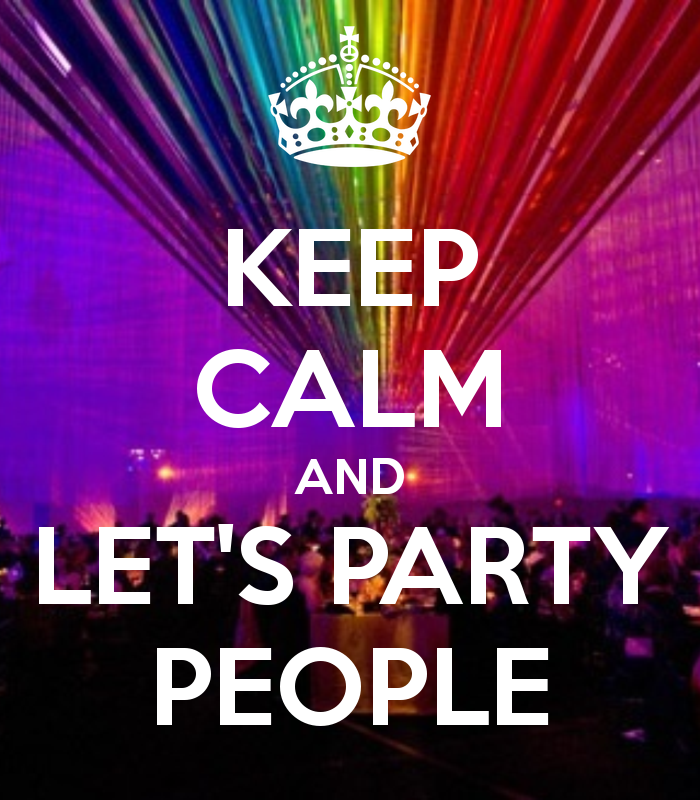 